TINJAUAN YURIDIS PELAKSANAAN PUTUSAN ARBITRASE INTERNASIONAL DI INDONESIA BERDASARKAN  UNDANG-UNDANG NOMOR 30 TAHUN 1999 TENTANG ARBITRASE DAN ALTERNATIF PENYELESAIAN SENGKETA(Studi Kasus Banker Trust Company (BTCO) dan Bankers Trust Internasional PLC (BTI) Melawan PT. Mayora, Tbk).TESISDiajukan untuk memenuhi sebagai persyaratan memperoleh gelar magister dalam ilmu hukum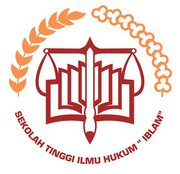 Oleh:NAMA    : FELIX BONAPARTE                                         NPM     : 13260042Diajukan kepada:PROGRAM PASCASARJANA MAGISTER ILMU HUKUMSEKOLAH TINGGI ILMU HUKUM ‘’IBLAM’’JAKARTA 2016